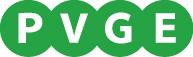 Voor iedereen van 50-plus PVGE-BestDECLARATIE door bestuurslid, commissievoorzitter of clubcoachDeclaratie voor activiteit/ club en datum/ periode: ....Naam: 	…Adres: 	…IBAN Bankrekeningnummer:	NL_ _   _ _ _ _   _ _ _ _   _ _ _ _   _ _OMSCHRIJVING DECLARATIE:Reiskosten:		€ Vermeld data, doel, aantal km. Treinkaartje(s) / betalingsbewijzen bijvoegen. Autovergoeding alleen buiten Best: € 0,30/kmOverige betaalde kosten:	€ 	
Nota's of kassabonnen zo mogelijk bijvoegen


                          
Totaal gemaakte kosten   € Ontvangen voorschot(ten):	-/- € Totaal                                        te betalen
                                                          (Aankruisen wat van toepassing is)    Datum:	Handtekening: ...	of naam als elektronisch ingediendInleveren bij penningmeester Rob Bol, Wintereik 1, 5682 HN BestOf (inscannen en) mailen naar: penningmeester@pvge-best.nl Rabobank NL49 RABO 0120 2466 78 ten name van PVGE Ver. voor Senioren Bestwww.pvge-best.nl